NOTULEN UJI PUBLIK RINGKASAN UJI PUBLIKJURI ISaran saja , untuk motto RS diganti “Profesionalisme yang iklas”.Apa saja yang dilakukan RSJD Surakarta untuk melalukan pelayanan yang profesional?JURI IIApa saja yang membedakan PPID tahun 2020 dan 2021?Inovasi  sop gajih mas jali apa bedanya dengan tahun kemaren?Apa relevansi inovasi sop gajih mas jali dengan tata kelola keterbukaan informasi publik?JURI IIIAplikasi e-sisterku sejak tahun berapa?Siapa saja yang bisa mengakses aplikasi e-sisterku?Apa beda LPSE dengan aplikasi e-sisterku?Aplikasi yang terbuka itu harus ada akses publik untuk bisa mengakses aplikasi tersebut tanpa harus login terlebih dahulu.E-budgeting, e-planing dan lain-lain (aplikasi milik provinsi) jangan ditampilkan.Aplikasi yang menggunakan login jangan ditampilkan, itu tidak mencerminkan keterbukaan informasi publik.JURI IVApakah RSJD Surakarta melayani pelayanan diluar kekhususannya?Semua aplikasi yang dipaparkan masih mencerminkan pelayanan kekhususan (pelayanan kesehatan jiwa).Apa rencana untuk menuju RS dengan pelayanan umum atau pelayanan non jiwa?Bagaimana cara mengkomunikasikan ke publik bahwa RSJD Surakarta menjadi RS Pendidikan?Apakah ada indikator mutu di laman Website?Surakarta, 24 November 2021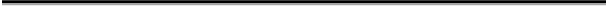 FOTO RAPAT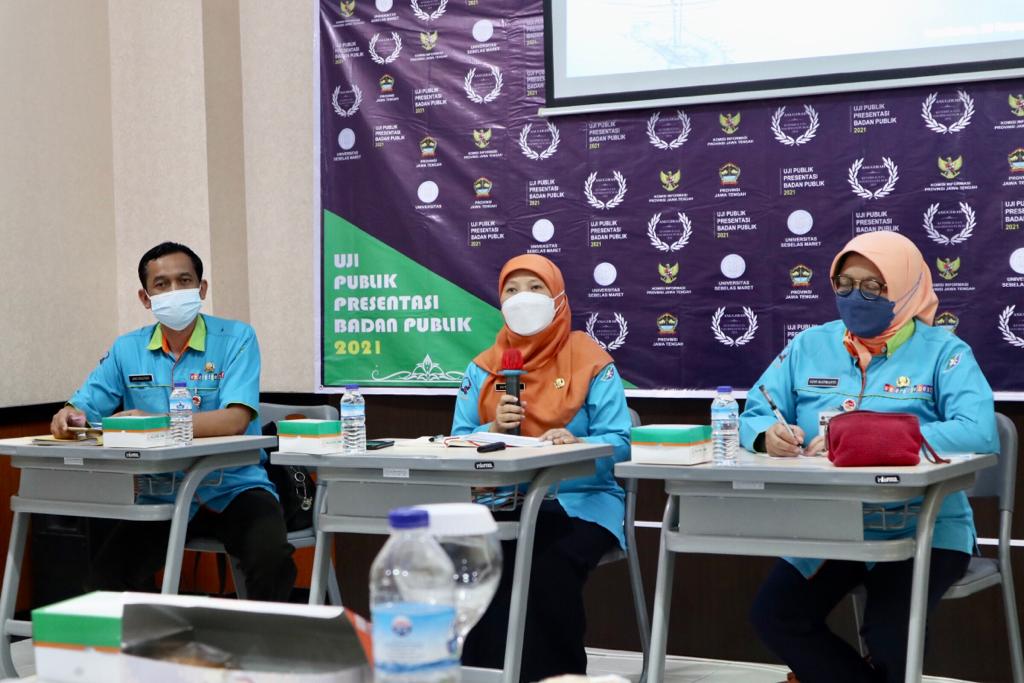 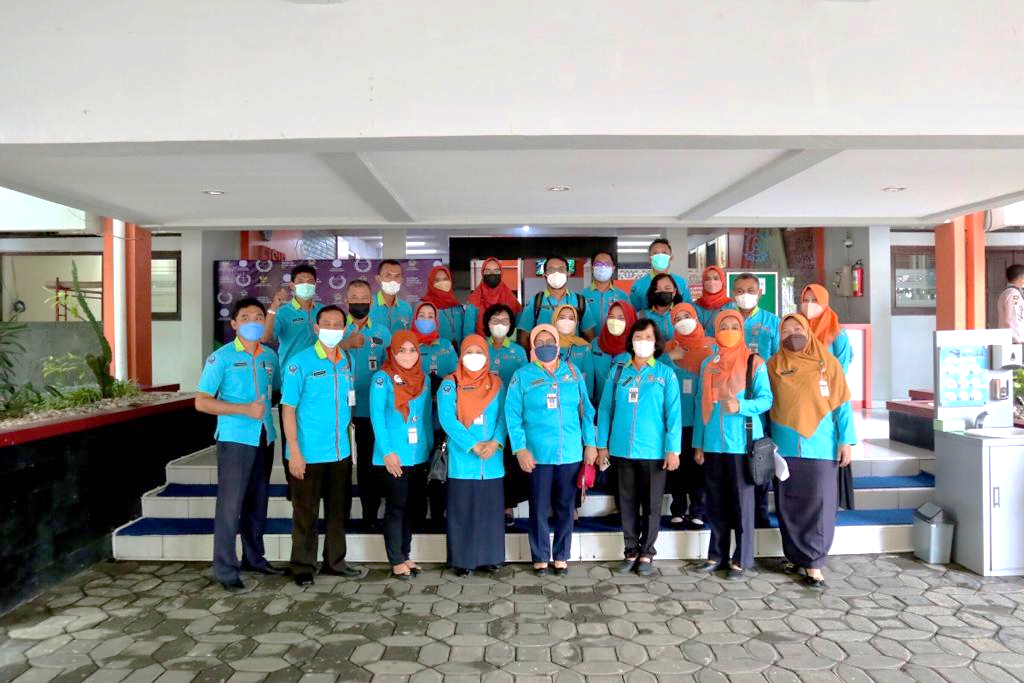 Hari/ Tanggal:Selasa, 23 November 2021Waktu:04.00 WIB – SelesaiTempat:Gedung Fisip UNSMateri:Uji PublikJumlah hadir:32 OrangPemimpin Rapat:Direktur RSJD Surakarta